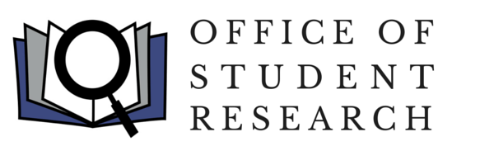 Fall 2022 UNDERGRADUATE RESEARCH APPRENTICE PROGRAM (URAP) RUBRICCriteriaExcellentAbove AverageAverageBelow AveragePoorStudent SectionStudent SectionStudent SectionStudent SectionStudent SectionStudent SectionResearch Title: Clearly describes the research topic108642Purpose: Clearly describes the purpose of the project108642Research interest: Clearly describes how the student became interested in the project 108642Preparation: Explains how previous courses and experiences inform current project108642Significance: Clearly explains the significance of the proposed project108642Benefits: Clearly explains how the student will benefit from doing the project108642Faculty SectionFaculty SectionFaculty SectionFaculty SectionFaculty SectionFaculty SectionResearch or creative inquiry question: Clearly describes project in plain language54321Student work: Clearly describes how the student will be involved in the project 54321Student learning: Clearly describes what the student will learn during the research experience54321Mentoring strategies: Clearly describes how the faculty member will mentor the student54321Research experiences map: Clearly shows how the faculty mentor will structure the experience to meet Student Learning Outcomes.  54321